1. Petržalský Hamburg (PAH), jar 2022 (23. apríla)  - Organizátor: The Budogs tím- Ideálne bežecké počasie – oblačno - na štarte (09:01) -  v cieli  (13.00).Zaujímavosti z Hamburgu:- Najväčší flákač z celkovo 16 účastníkov – Buldog! Smer - čierna listina! - Na štart sa postavila 3-generácia Novákovcov. Najmladší si to ale pre tento krát nakoniec rozmyslel a nebežal. Údajne toho v škôlke za posledný týždeň nabehal dosť. - Na štart sa postavil aj rekordér – rekordér v počte víťazstiev BAH-ov – deväť z 23! - Čech, resp. Moravák -  Roman Tománek, ktorému, aj keď slovenské pivo príliš nereže, je to náš človek! keďže pivo mu ako také mu chutí veľmi! Tým v podstate svojou podstatou patrí do tímu The Buldogs, odlišuje sa len tým, že Buldog a Gepard pijú viac ako behajú a on behá viac ako pije. Aspoň zatiaľ. Nie je vylúčené, že v budúcnosti to môže byť aj naopak... - Zaznamenaný bol osobný rekord – a to u celkového víťaza 1. PAH-u - Martina Petrejeho. A pritom tento mladík bežal trať v Sade Janka Kráľa prvý krát!... takže nevedel s akými nástrahami... sa na nej môže stretnúť. Výsledný čas by bol ešte lepší ak by sa pretekár nemusel na občerstvovačke po každom zastavovať. - Víťaz, keď vbiehal do posledného kola, vyzeral tak čerstvo  akoby vybiehal po sladkom spánku na ranný zdravotný tréning. Takéto flákanie sa u víťaza nabudúce už nebude tolerovať!...   - A Martin Petreje sa blysol aj tým, že druhému v poradí – Romanovi Tománkovi (inak jedinému zahraničnému účastníkovi) vrátil prehru spred týždňa, kde na Ilavskom čiga biga Hamburgu dominovali takisto. Martin tam bežal v čase 3:35:28, ale Roman v čase 3:27:21, a to ako šesťdesiatnik. A toho ešte pred tým Martin predbehol autom na diaľnici! treba ale povedať, že dnešný maratón bol pre Romana piatym za posledných 5 týždňov.       - Žiaden pretekár nemusel bežať trestné kolá, keďže podľa pravidiel PAH-u za každé skrátenie trate musí bežec bežať navyše plus 2 trestné kolá - bez ohľadu na to, či si takmer 2 kilometrové kolo skráti o kilometer, alebo len o 500 metrov...- Sektory, úseky „pavé“ - dohromady ich je 25 - (aj) dnes najlepšie zvládal Cyril - lebo vedel, že na ich konci ho vždy čakala horká odmena; ktorá sa stupňovala od nealko, cez desiatku, po dvanástku po výkone.              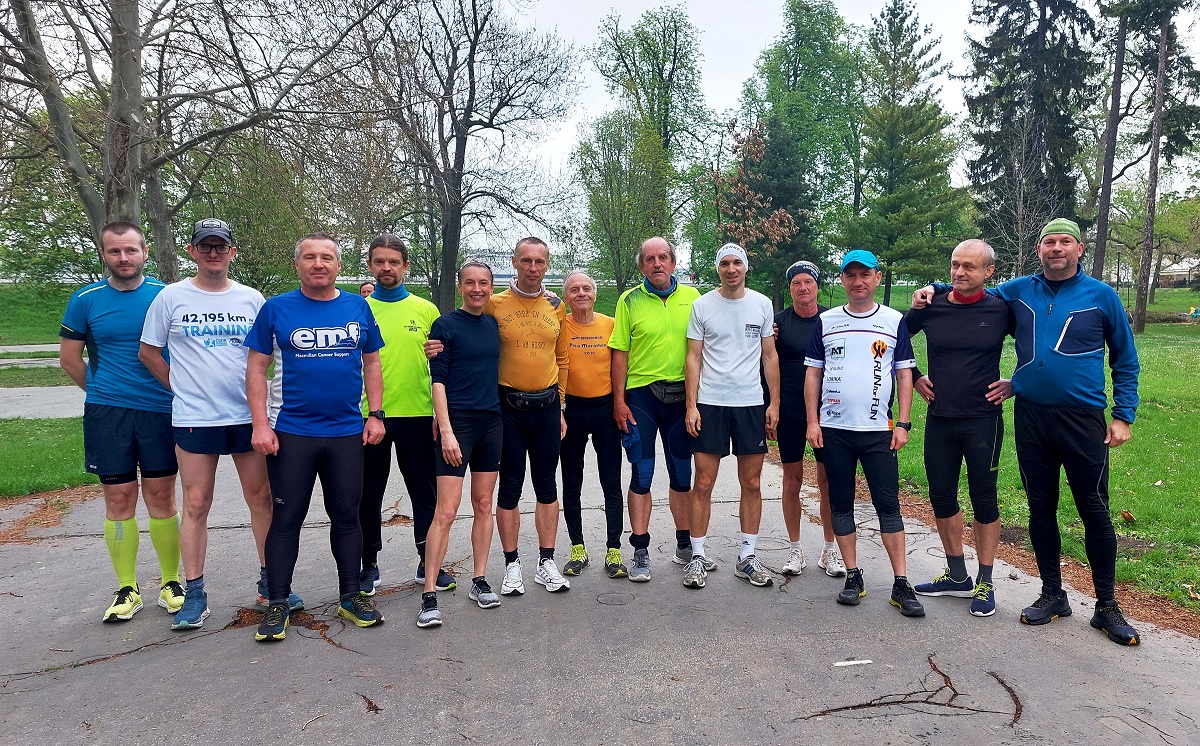 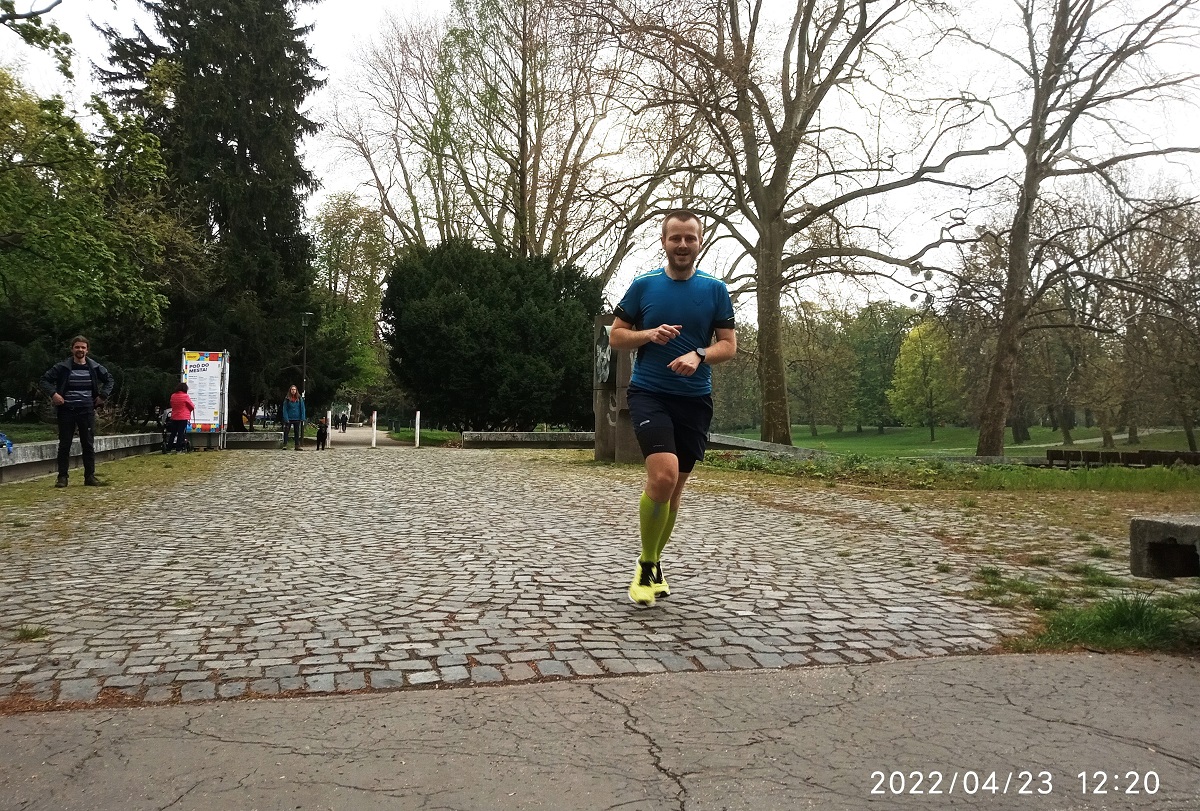 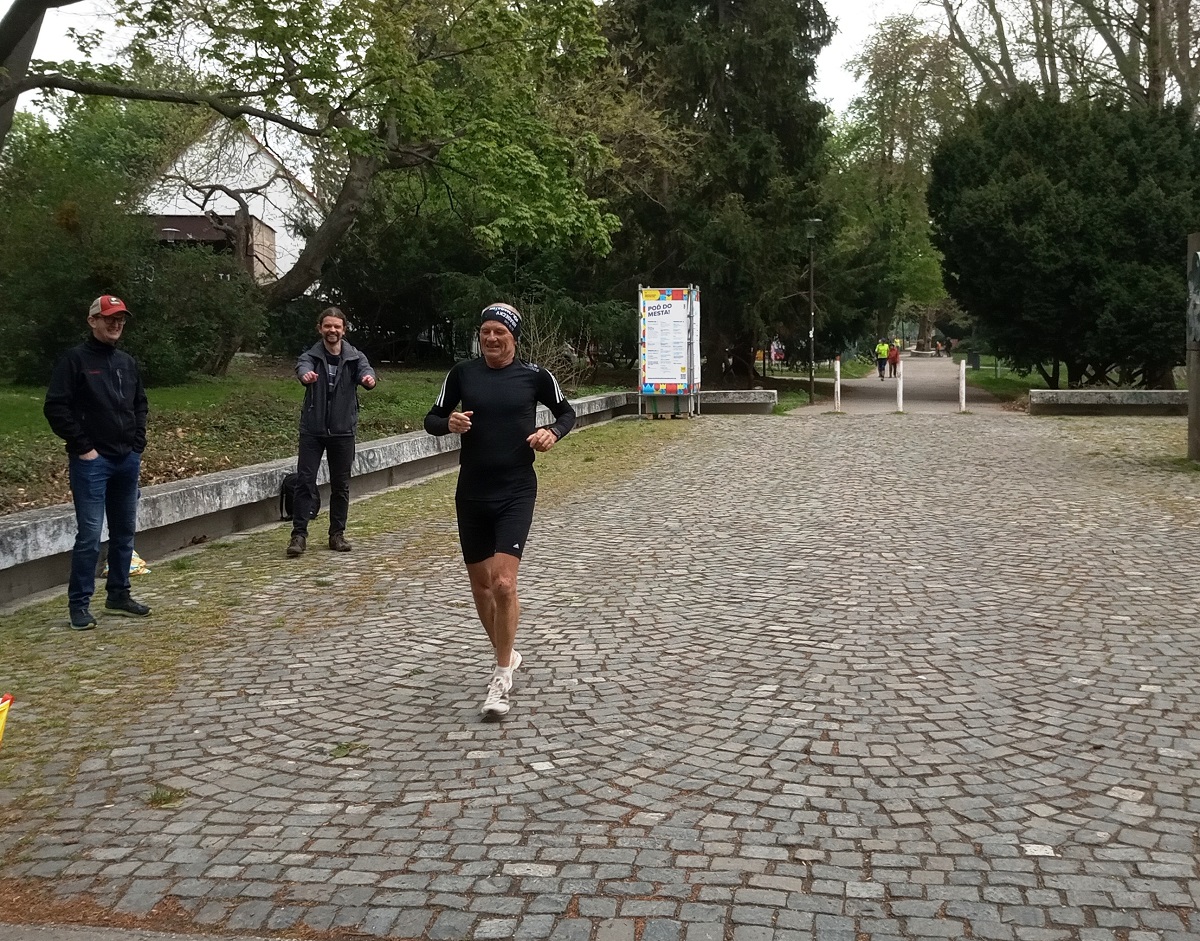 1. Petreje Martin1991Dolné Naštice Maratón3:19:352. Roman Tománek1960CZE – SlavičínMaratón3:31:303. Pavol Tallo 1972Bratislava – RačaMaratón3:53:574. Robert Tóth1976Kráľova pri SenciMaratón4:09:525.Cyril Bohunický1963Adawaste ResortMaratón5:15:266.Ľudovít Volek1951Bratislava – Rača32,283:16:287.Tomáš Chlpek1977AK Baník Prievidza30,442:58:528.Dano Martinec1969Run For Fun25,02:24:211. Bronislav Novák1985Bratislava - PetržalkaPolmaratón1:28:502.Zuzana Kamendy 1981BK Spartak MedzevPolmaratón1:51:203.Marcel Burkert1968The Buldogs tím Polmaratón1:55:054.Štefan Sliviak1984ŽilinaPolmaratón2:08:555.Roman Mach1969Run For Fun16,832:04:456.Laco Emmer1993Pezinok10,11:07:087.Viliam Novák1942Železná studnička BA10,0   55:478.Dušan Oravec - Buldog1971The Buldogs tím  8,13 !!! Fúj! Hanba!   46:02